WALT – calculate temperature differences.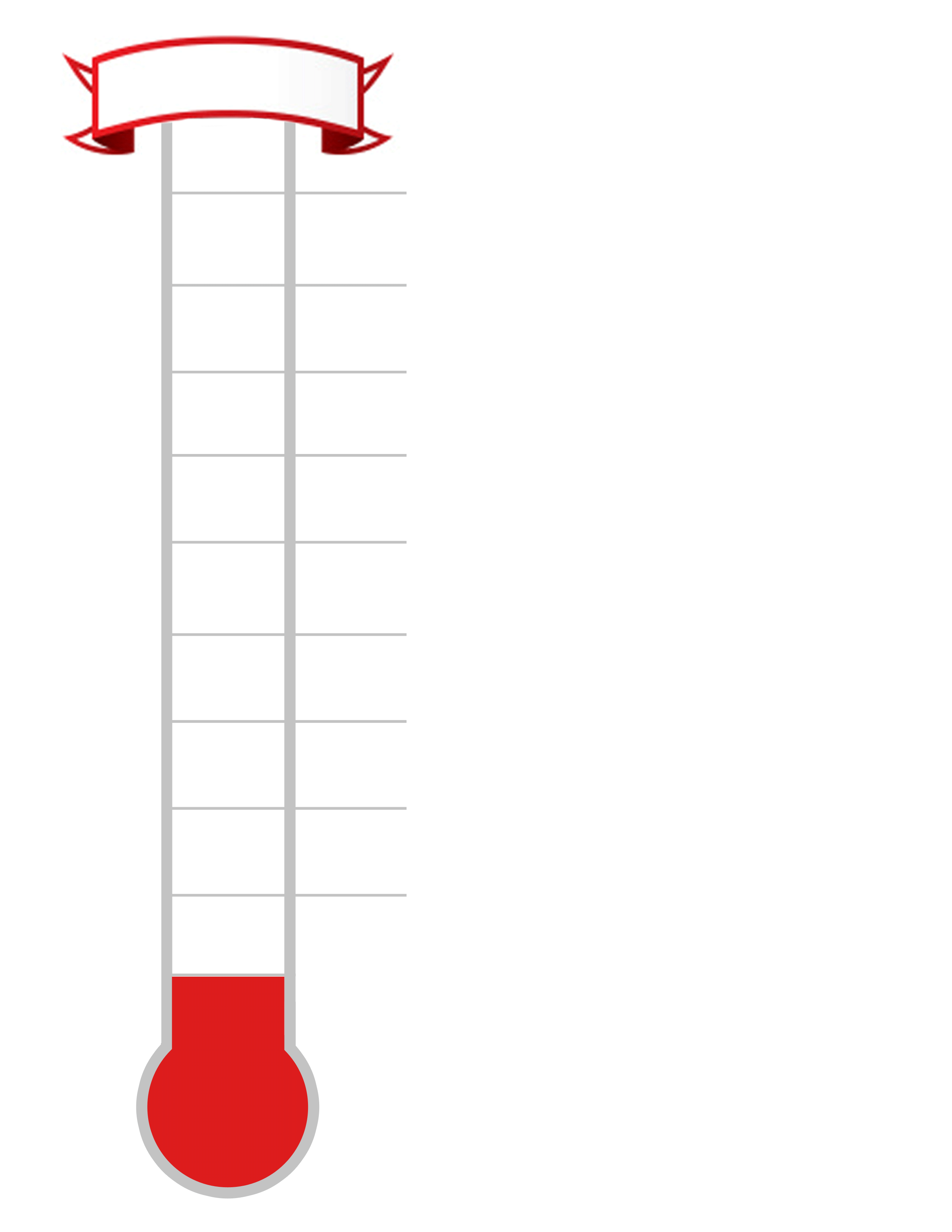 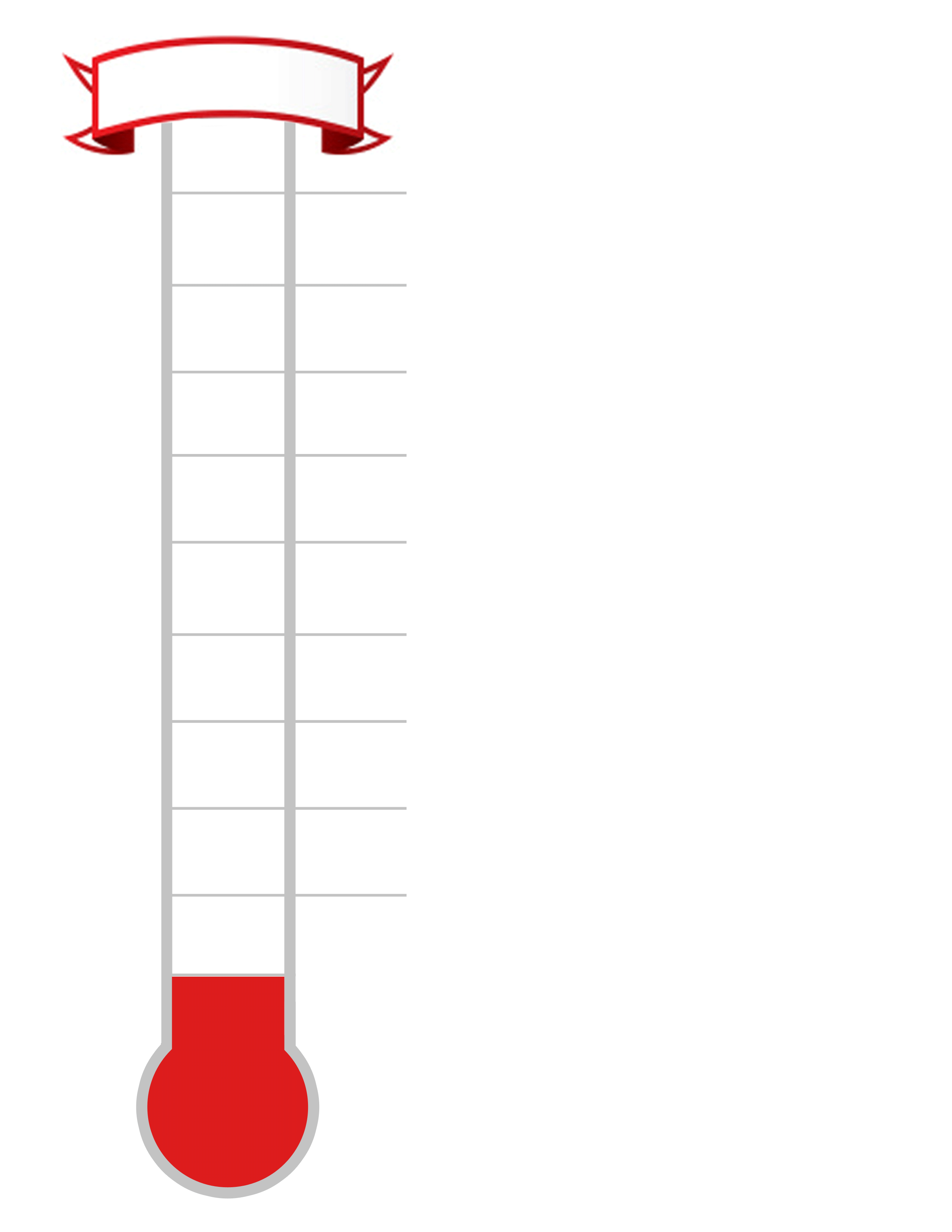 1. Complete the thermometer on the right hand side.Use your thermometer to help answer the questionsbelow.2.a) What is 4 degrees more than 7oC?     ____________b) What is 5 degrees less than 3oC?    ____________c) What is the difference between 9OC and 2oC?       _____________d) What is 5 degrees less than 1oC?      ______________e) What is 9 degrees more than -3oC?   _____________f) What is 3 degrees less than -2OC?  ____________g) What is the difference between 3OC and -4OC?      _______________h) What is the difference between 2oC and -8oC?3. The temperatures of 8 world cities are shown below.Use the table and your thermometer to answer the questions below:a) Which city is the coldest?				__________________b) Which city is 3 degrees colder than Toronto?   	__________________c) Which city is 5 degrees warmer than Tokyo?  	__________________d) Which city is 13 degrees colder than Dubai?	__________________e) Which city is 2 degrees colder than Harare?	__________________f) Which city is 1 degree warmer than Helsinki?	__________________g) Which city is 7 degrees colder than Tokyo?	__________________Toronto:  9oCNew York:  10oCHarare:  0oCDubai:  11oCAuckland:  -1oCReykjavik:  -9oCTokyo:  6oCHelsinki:  -2oC